Unit 9 Lesson 8: Solve Problems with Multiplication and DivisionWU Number Talk: Divide by 8 (Warm up)Student Task StatementFind the value of each expression mentally.1 Two Truths and a Lie, or Two Lies and a Truth?Student Task StatementHere are three situations. Which ones are true? Which ones are not true?Show how you know.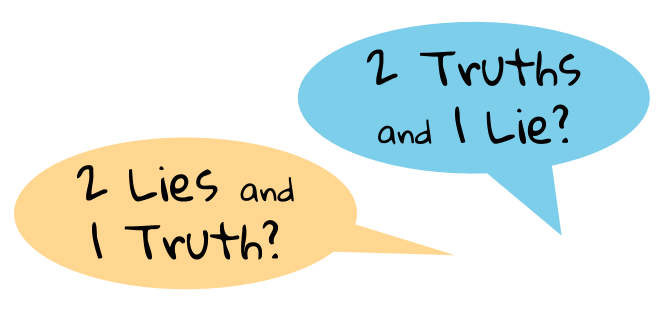 Situation A: A high-rise building has 53 stories. The first floor is 17 feet tall, but all other stories are each 11 feet tall. The building is 589 feet tall.Situation B: A window washer has 600 seconds to wash 17 windows of a building. It takes 54 seconds to wash each window. The washer will finish washing all the windows and have 11 seconds to spare.Situation C: Eleven students set a goal to raise at least $600 for charity. Each student raised $17 each day. After 3 days of fundraising, the group will still be short by $54.2 Buses for a Field TripStudent Task StatementA school is taking everyone on a field trip. It needs buses to transport 375 people.Bus Company A has small buses with 27 seats in each.Bus Company B has large buses with 48 seats in each.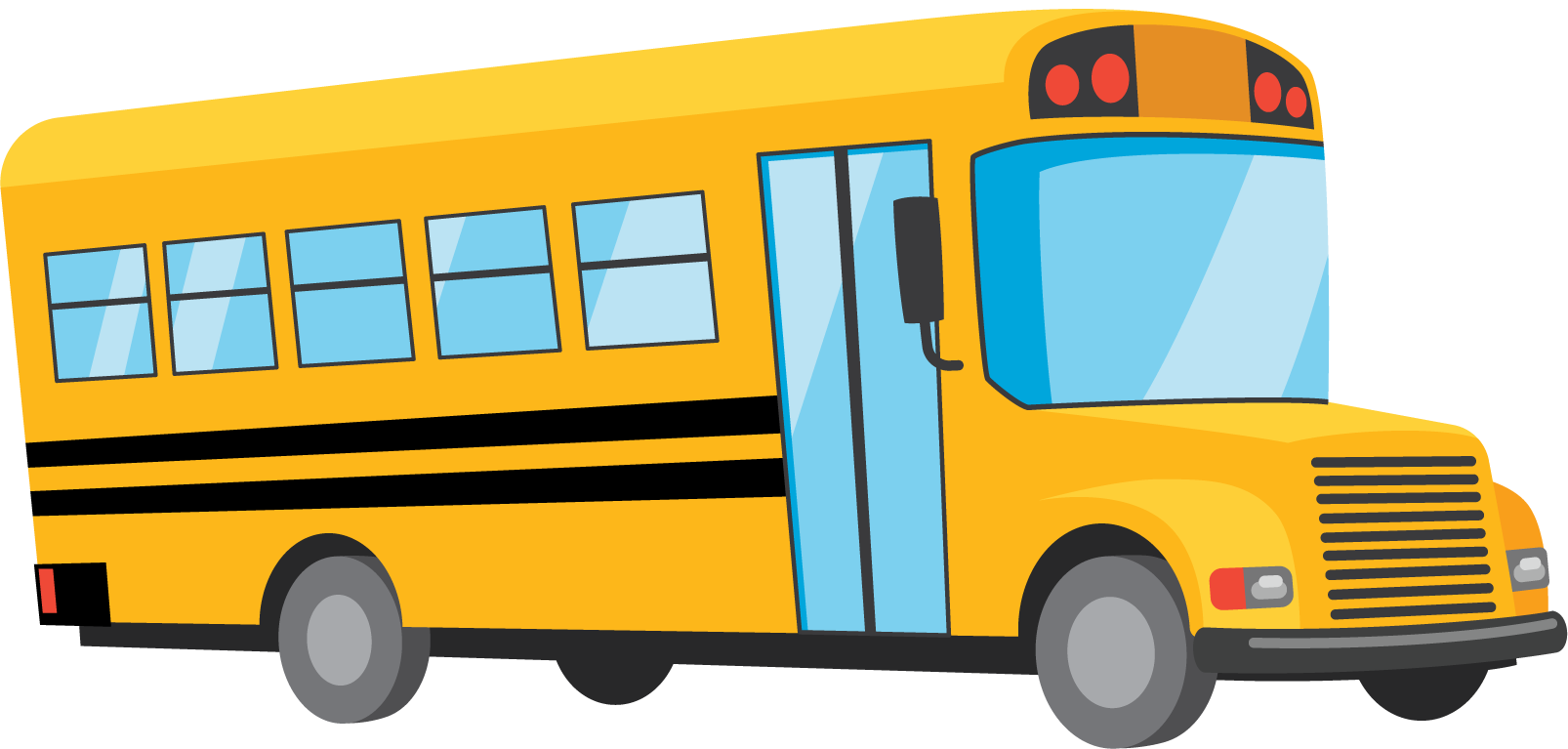 What is the smallest number of buses that will be needed if the school goes with:Bus Company A? Show your reasoning.Bus Company B? Show your reasoning.Which bus company should the school choose? Explain your reasoning.Bus Company C has large buses that can take up to 72 passengers.Diego says, “If the school chooses Bus Company C, it will need only 6 buses, but the buses will have more empty seats.”Do you agree? Explain your reasoning.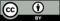 © CC BY 2021 Illustrative Mathematics®